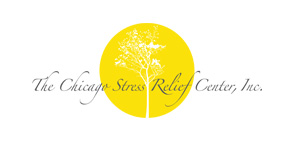 Credit Card Authorization FormClient’s Name:________________________________   Todays’ Date___________Card Number _______-________-________-________Expiration Date _______/______/        CVC # ________Card Holder’s Name____________________________Billing Address:        _________________________________        _________________________________Email Address for Receipt of Charge _____________________________________I authorize The Chicago Stress Relief Center, Ltd. to charge my credit card per missed appointment that is not cancelled 24-hours prior to scheduled appointment time, to the credit card listed above.__________ InitialI authorize The Chicago Stress Relief Center, Ltd. to charge any unpaid balance that is overdue by 30 days to the credit card listed above. ___________ InitialThe cardholder agrees to allow The Chicago Stress Relief Center, Ltd. to bill my credit card in full for services rendered. It is my understanding that if I terminate services without having made full payment, The Chicago Stress Relief Center, Ltd. is authorized to charge the remaining balance to my credit card. Card Holder’s Signature_________________________________       Date_________________